 Πού είναι ο Άρης;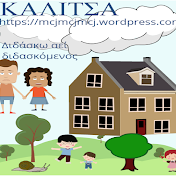 Ονοματεπώνυμο : … ……………………………………………………………………………………………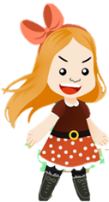 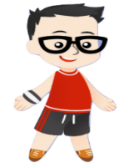  1. Κυκλώνω όπου βλέπω  πα   στις παρακάτω φωνούλες.2. Κυκλώνω όπου βλέπω  πι   στις παρακάτω φωνούλες.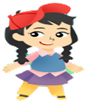 3. Κυκλώνω όπου βλέπω  πα  στις παρακάτω λεξούλες.	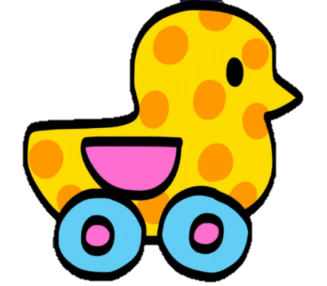 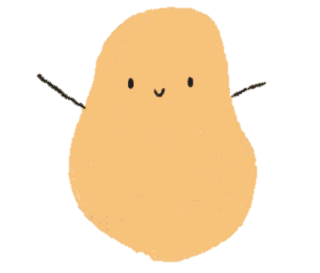 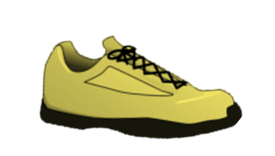 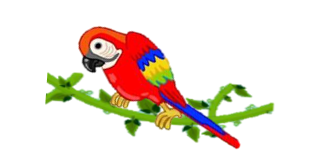 4. Κυκλώνω όπου βλέπω  πι  στις παρακάτω λεξούλες.	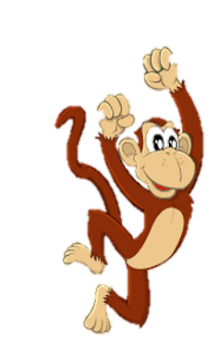 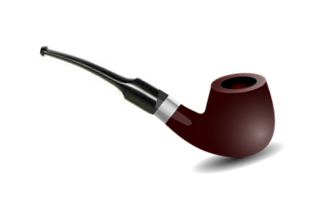 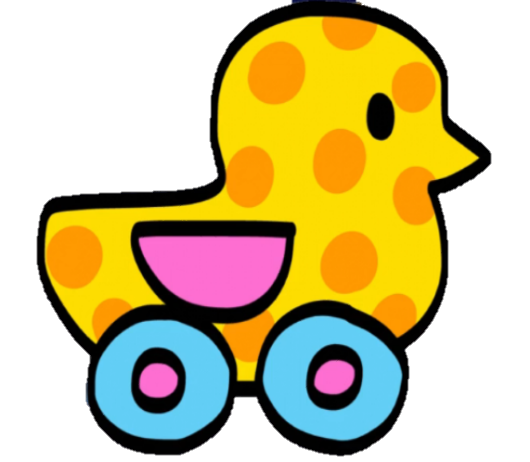 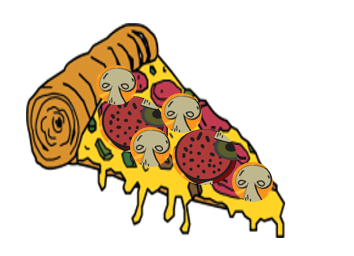 